ГОСУДАРСТВЕННОЕ БЮДЖЕТНОЕ ОБЩЕОБРАЗОВАТЕЛЬНОЕ УЧРЕЖДЕНИЕ ГОРОДА МОСКВЫГИМНАЗИЯ №1530«ШКОЛА ЛОМОНОСОВА»                            «Вот какие мы большие»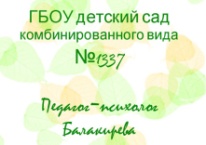 Конспект досуга во второй младшей группе структурного подразделения №4 Интеграция областей:Физическое развитие;Социально-коммуникативное развитие.Познавательное развитиеХудожественное эстетическое развитие.Речевое развитиеПровели и подготовили:	Шишкина Е.А.,                                                                   Рузанова   Н.В.                                                                                                                                           Дата проведения: « 15»   июня 2015 г.Конспект досуга во второй младшей группе.Досуг проводится в музыкальном зале с приглашением родителей.Цель: создать положительный эмоциональный настрой, бодрое настроение.Используемые технологии: здоровьесберегающие технологии, технология сотрудничества.Задачи:- расширять знания детей- развивать речь, внимание память-привлечь к совместной деятельности родителей и детей-развивать двигательные навыки, психофизические качества (выдержку, дисциплину, дружелюбие, смелость)Взаимодействие: воспитатели группы, музыкальный руководитель, родители группы.Участники: дети второй младшей группы, их родители.Интеграция образовательных областей:  «Художественно-эстетическая», «Социально-коммуникативная», «Физическое развитие», «Речевое развитие».Ожидаемый результат: активное включение взрослых в совместную деятельность с детьми, укрепление семейных взаимоотношений, обогащение эмоционального мира детей.Оборудование:  подарки для детей.Ход мероприятия:  Родители вместе с детьми входят в зал. И занимают свои места.Ведущий:      Пришло время нашим ребятам переходить в среднюю группу. Целый год мы жили дружно и сегодня мы вспомним, как прошел этот год. 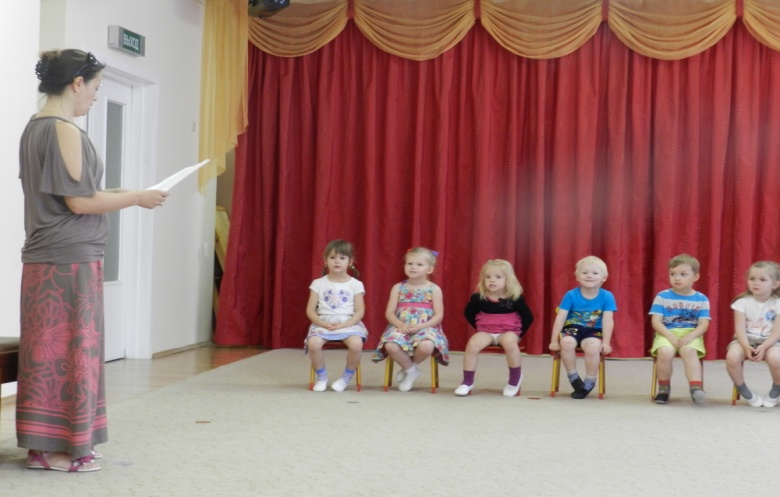 Дети: Утром рано мы встаемВ детский сад скорей идемНас встречают лаской, Новой доброй сказкой.Дети в садике живут, Здесь играют и поют.Здесь друзей себе находят, На прогулку вместе ходят.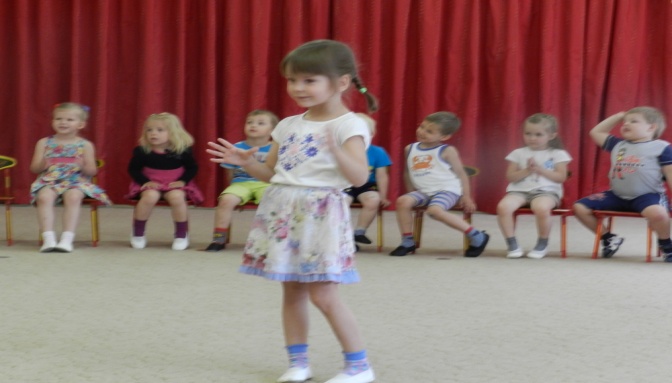 Я люблю свой детский сад
В нем полным – полно ребят
Раз, два, три, четыре, пять
Жаль, что всех не сосчитать. Исполняется танец – «Страна чудес»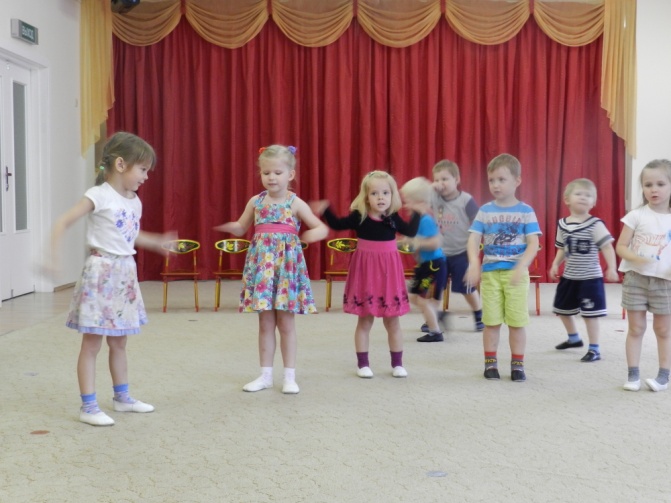 Ведущий:     Мы приходим в детский сад, встречаемся, играем. Сейчас ребята вам сами расскажут.Дети: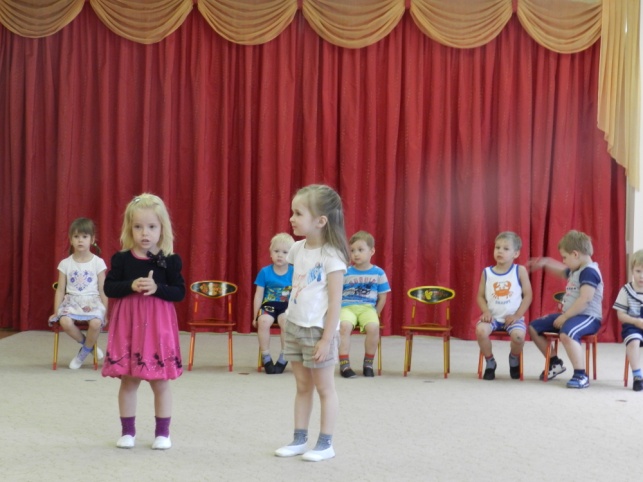              Мы с моей подружкой	Ходим вместе в детский сад	Это вам не то что дома,	Это школа малышат.Здесь мы делаем зарядкуЛожкой правильно едим,Приучаемся к порядку,Детский сад необходим!Учим мы стихи и песниВ нашей группе дошколят.Места нет для нас чудеснее,Чем любимый детский сад! Исполняется песня «Ах, как хорошо в садике живется!»Ведущий: А теперь ребята расскажут, в какие мы играем игрушки .
Дети: 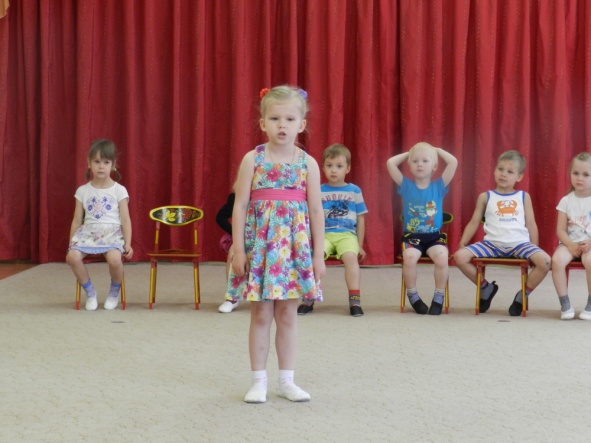             Хороши у нас игрушки	Куклы, мишки и хлопушки	С ними весело играть	Но не надо забывать	Игрушки  - не люди,	Но все понимают
	И очень не любят	Когда их ломают.	Мой мишка – он совсем живой,	Пушистый, мягкий и родной,	Пусть молчит он иногда,	Но в такт кивает голова.	Мы с мишкой верные друзья	И врозь нам быть никак нельзя.Пусть игрушки дружат с нами,Обижать мы их не станем,Поиграем и потомВсе на место уберем.Ведущий: Теперь давайте поиграем без игрушек. Будем отгадывать загадки. Родители присоединяйтесь. Посмотрим кто больше отгадает.Скачет по болоту
зеленая квакушка
зелененькие ножки
Зовут ее…(лягушка)Лежала между елками
Подушечка с иголками
Тихонечко лежала
Потом вдруг убежала.(еж)Кто на себе свой дом несет? (черепаха)Очень медленно и тихо
По листу ползет? (улитка)Зверь я горбатый,
А нравлюсь ребятам. (верблюд)Что за скрип, что за хруст?
Что за куст?
Как же быть без хруста,
Если я….(капуста)Ведущий: Молодцы! Справились с заданием.А теперь давайте все вместе потанцуем.Исполняется танец – «Хоровод 4 шага»
Ведущий: Сейчас мы вручим нашим ребятам памятные подарки. Надеюсь, что мы все зарядились хорошим настроением.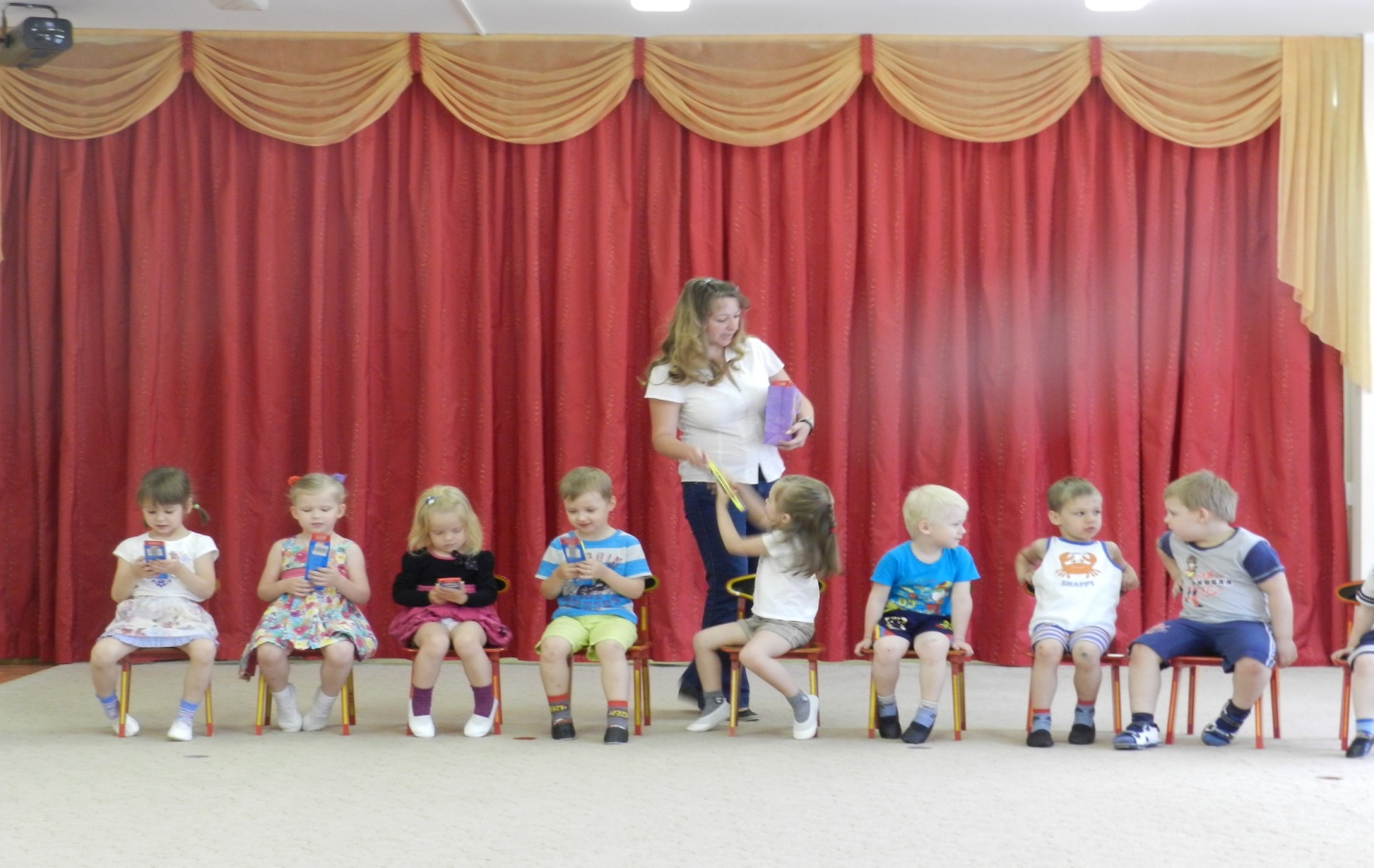 